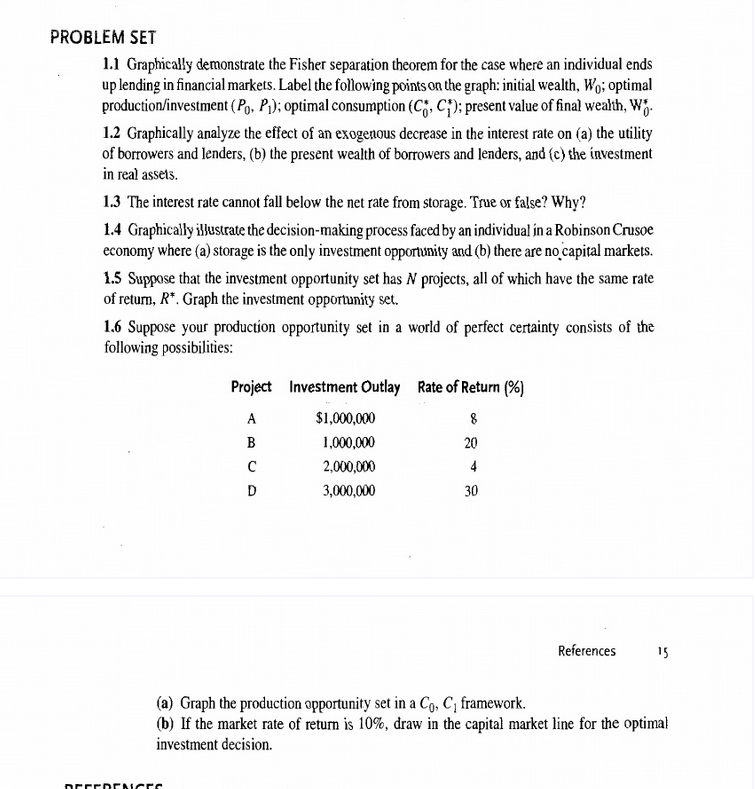 OBS: igual ao cap. 1 da 3ª edição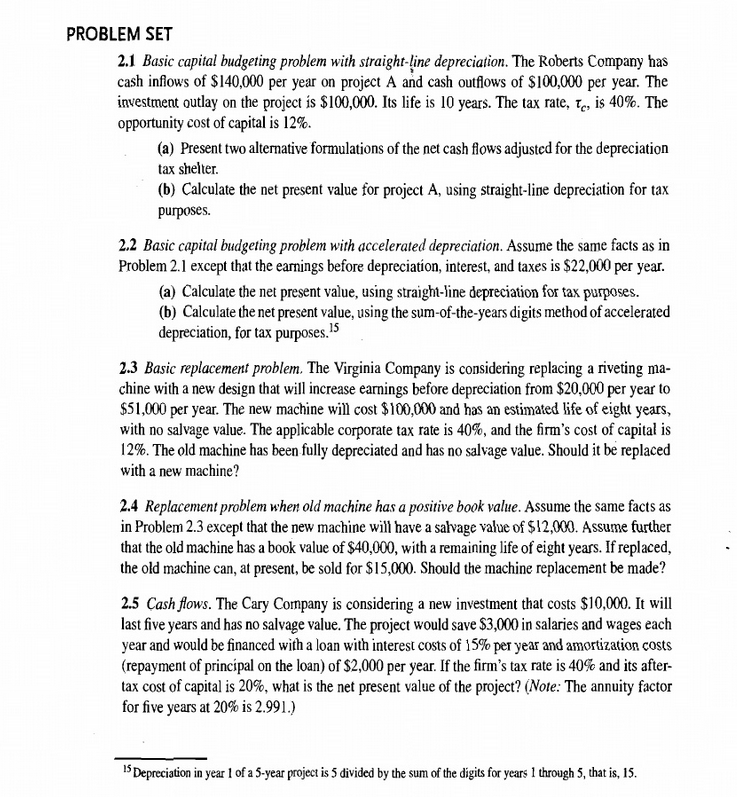 OBS: Iguais ao do cap. 2 da 3ª edição.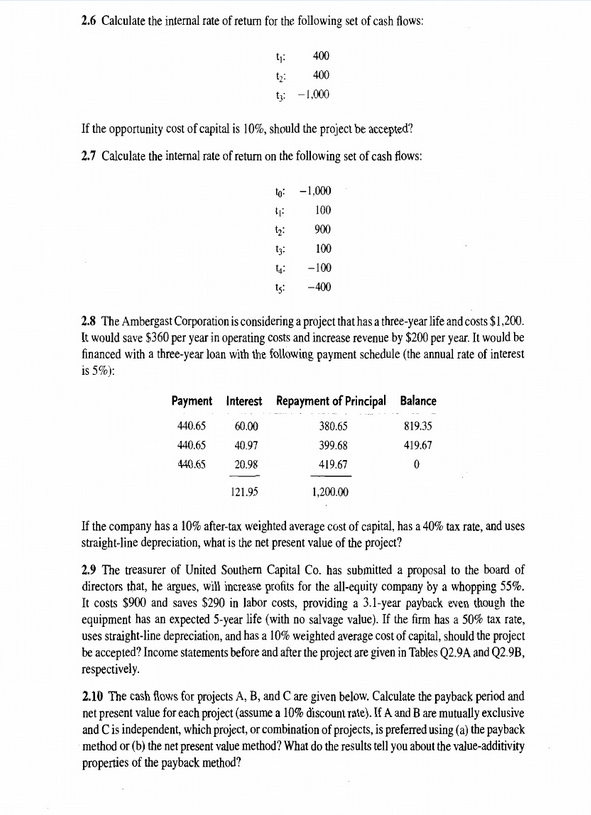 OBS: Iguais aos correspondentes exercícios no cap. 2 da 3ª edição. Sobre as tabelas Q2.9a e Q2.9B, ver próxima página. 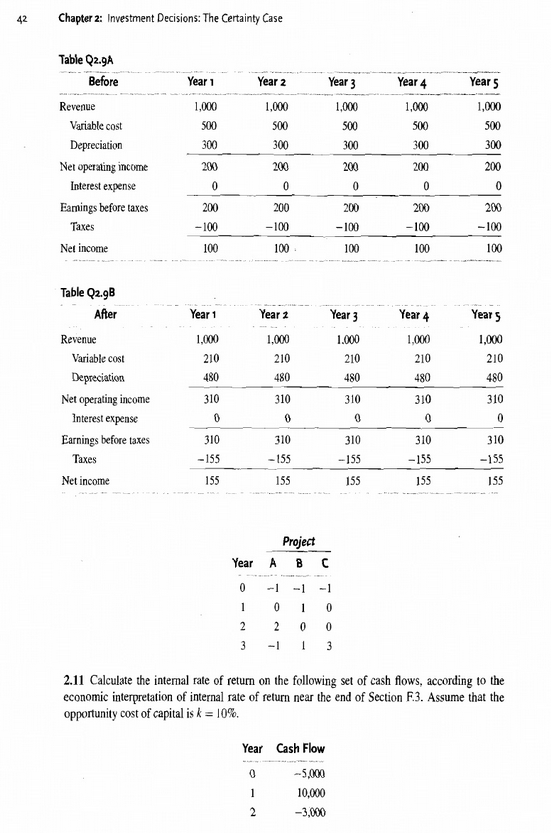 OBS: Iguais ao correspondente exercícios no cap. 2 da 3ª edição. 